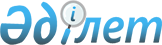 Қазақстан Республикасы Үкiметiнiң 2002 жылғы 11 қаңтардағы N 41 қаулысына толықтырулар енгiзу туралы
					
			Күшін жойған
			
			
		
					Қазақстан Республикасы Үкіметінің 2004 жылғы 19 тамыздағы N 867 Қаулысы.
Күші жойылды - ҚР Үкіметінің 2007 жылғы 29 желтоқсандағы N 1400 Қаулысымен.



      


Ескерту. Қаулының күші жойылды - ҚР Үкіметінің 2007 жылғы 29 желтоқсандағы 


 N 1400 


 (2008 жылғы 1 қаңтардан бастап қолданысқа енгізіледі) Қаулысымен.



      Қазақстан Республикасының Үкiметi қаулы етеді:




      1. "Мемлекеттiк мекемелердiң мемлекеттiк қызметшi емес қызметкерлерiне және қазыналық кәсiпорындардың қызметкерлерiне еңбекақы төлеу жүйесі туралы" Қазақстан Республикасы Үкiметiнiң 2002 жылғы 11 қаңтардағы N 41 
 қаулысына 
 (Қазақстан Республикасының ПҮКЖ-ы, 2002 ж., N 2-3, 14-құжат) мынадай толықтырулар енгiзiлсiн:



      1) 1-тармақ "негiзiнде" деген сөздің алдынан ";" белгiсi қойылып, мынадай мазмұндағы абзацпен толықтырылсын:



      "Қазақстан Республикасының Ресей федерациясындағы Сауда өкiлдiгі қызметкерлерiнiң шетел валютасындағы лауазымдық жалақыларының схемалары";



      2) 2-тармақ "бекiтiлсiн" деген сөздiң алдынан ";" белгiсi қойылып, мынадай мазмұндағы абзацпен толықтырылсын:



      "Қазақстан Республикасының Ресей федерациясындағы Сауда өкiлдiгi қызметкерлерiне еңбекақы төлеу шарттары 23-қосымшаға сәйкес";



      3) көрсетiлген қаулымен бекiтiлген Мемлекеттiк мекемелердiң мемлекеттiк қызметшi емес қызметкерлерi және қазыналық кәсiпорындар қызметкерлерi лауазымдарының санаттар бойынша тiзiлімiнде:



      G санаты тобында:



      "G-1" санаты ", сауда өкiлi" деген сөздермен толықтырылсын;



      "G-2" санаты ", сауда өкiлiнiң орынбасары" деген сөздермен толықтырылсын;



      4) осы қаулының қосымшасына сәйкес 23-қосымшамен толықтырылсын.




      2. Осы қаулы қол қойылған күнінен бастап күшіне енеді.

      

Қазақстан Республикасының




      Премьер-Министрі





Қазақстан Республикасы Үкіметінің



2004 жылғы 19 тамыздағы    



N 867 қаулысына        



қосымша             




Қазақстан Республикасы Үкіметінің



2002 жылғы 11 қаңтардағы   



N 41 қаулысына       



23-қосымша          


Қазақстан Республикасының Ресей Федерациясындағы Сауда өкілдігінің қызметкерлері лауазымдық жалақыларының




Схемасы


___________________________________________________________________



           Лауазымы                    |   Лауазымдық жалақы



                                       |    АҚШ долларымен



_______________________________________|___________________________



Сауда өкілі                                    2700

Сауда өкілінің орынбасары                      2500

Кеңесші                                        2250

Жоғарғы санат біліктілігінің жоғарғы



деңгейлі бухгалтері                            1500

Бірінші санат біліктілігінің жоғарғы



деңгейлі маманы                                1500



___________________________________________________________________

					© 2012. Қазақстан Республикасы Әділет министрлігінің «Қазақстан Республикасының Заңнама және құқықтық ақпарат институты» ШЖҚ РМК
				